Marie, un style de vie 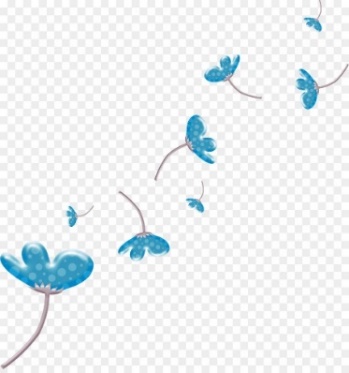 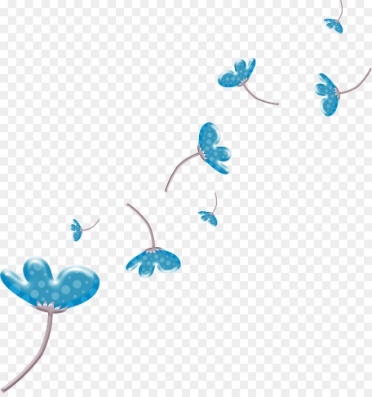 Capable d'accueillir Dieu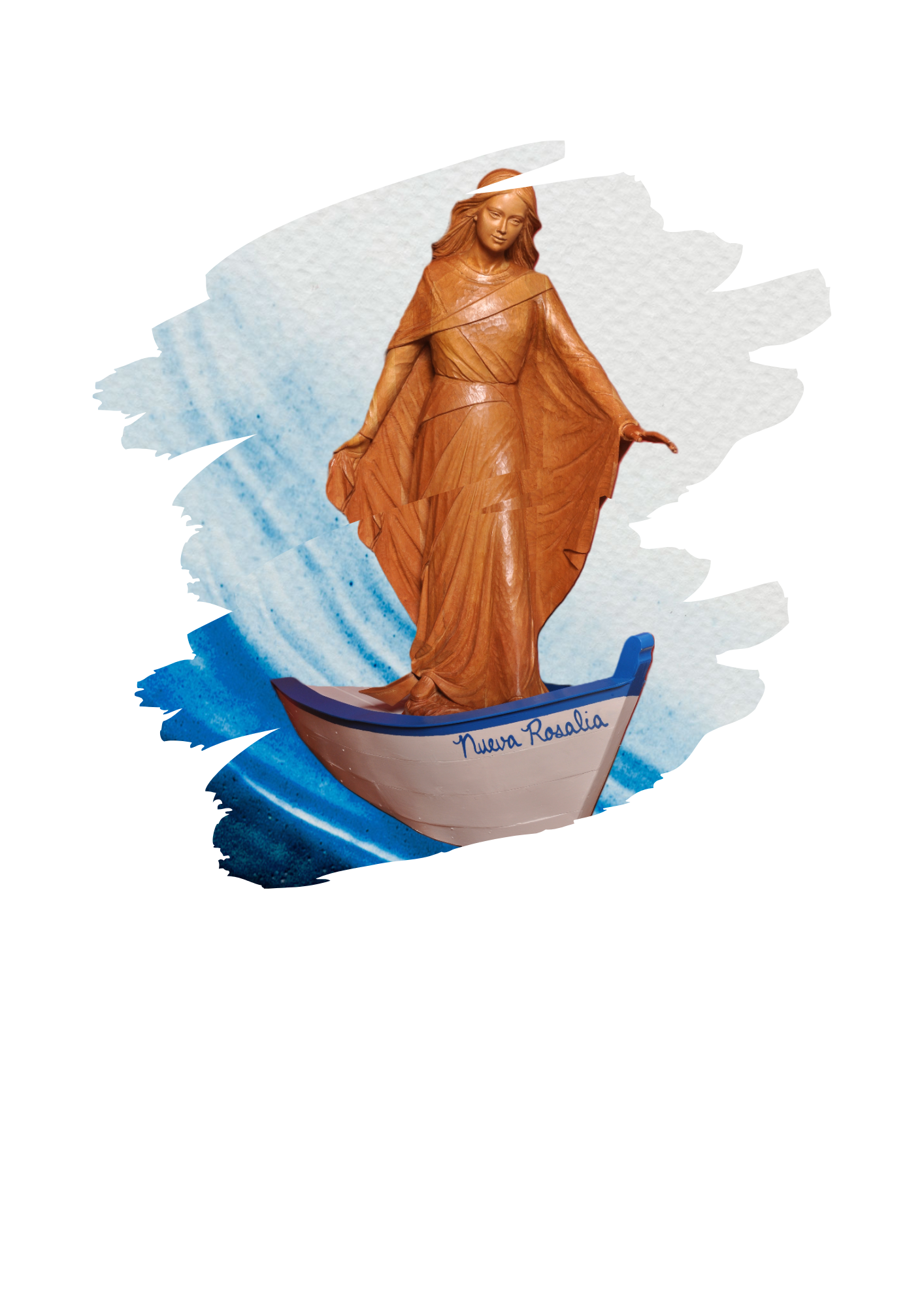 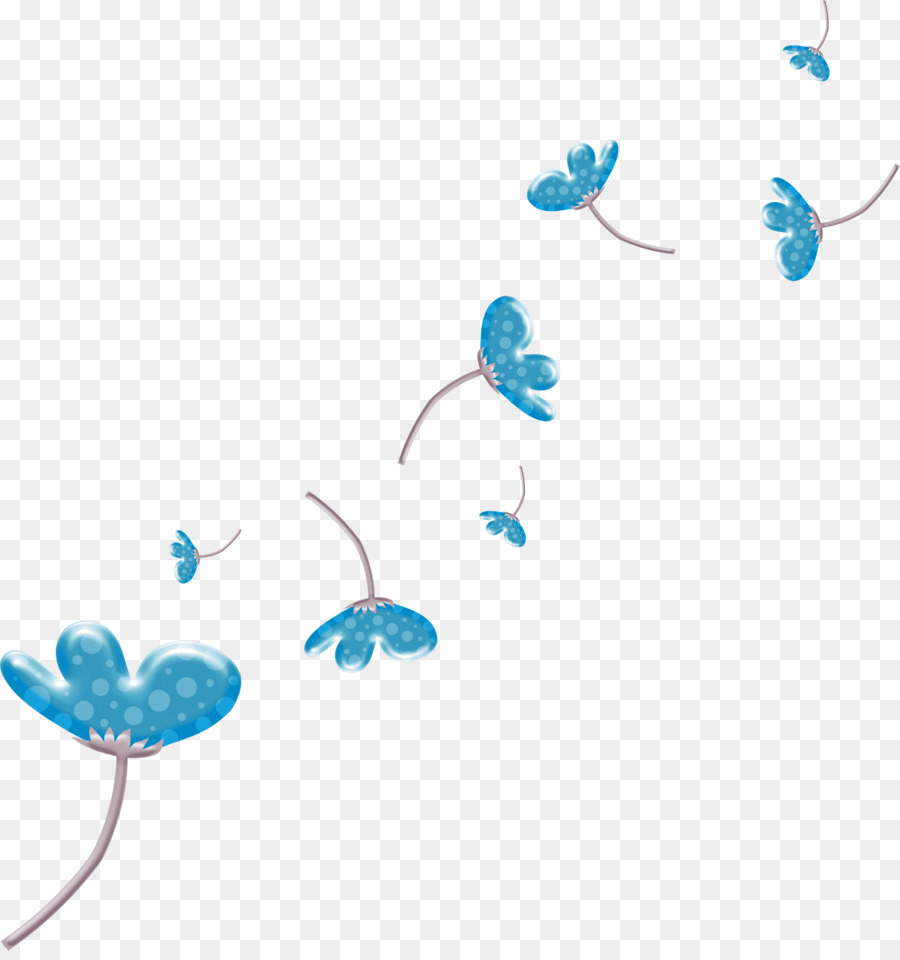 Neuvaine à Marie ImmaculéeDu 29 novembre au 7 décembre 2022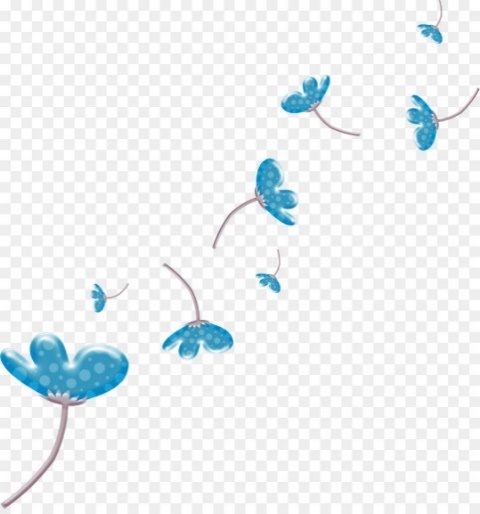 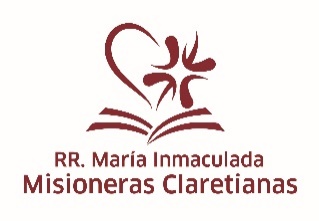      ATTITUDE DE SILENCE EN MARIE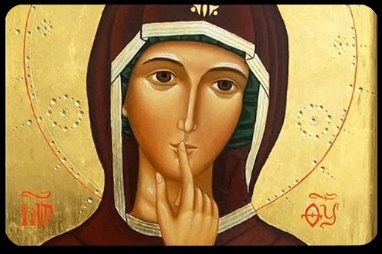 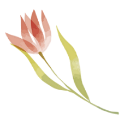 Premier jour : 29 NOVEMBREMotivation : "Marie est la cathédrale du Silence où résonne la Parole éternelle" et elle nous aide à découvrir la vérité sur nous-mêmes et sur les autres, elle nous donne la nouveauté d’avoir une vision renouvelée de la réalité. Le silence nous ouvre à la miséricorde de Dieu, au pardon des autres, à écouter la création, à nous accepter comme nous sommes et à nous mettre sur le chemin de conversion. Demandons à la Vierge de nous aider à grandir dans une attitude de silence.Chant appropriéÀ l’écoute de la paroleEn silence avec Marie, nous nous préparons à écouter la Parole du Seigneur dans l'Évangile de Luc 1, 26-30.Au sixième mois, l'ange Gabriel fut envoyé par Dieu dans une ville de Galilée, appelée Nazareth, à une vierge fiancée à un homme dont le nom était Joseph, de la maison de David ; et le nom de la vierge était Marie. Il entra et lui dit : "Réjouis-toi, pleine de grâce, le Seigneur est avec toi." Elle était troublée par ces mots et se demandait ce que signifiait cette salutation. L'ange lui dit : "N'aie pas peur, Marie, car tu as trouvé grâce devant Dieu….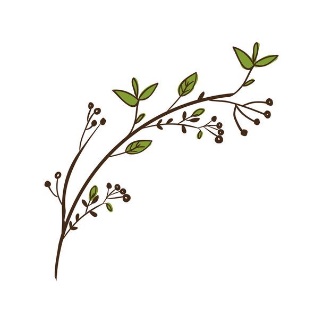 Silence méditatifPour intérioriser :La vie belle naît de l'écoute, tout comme la foi (cf. Rom. 10,17). Mais l'écoute a besoin de silence, … de silence. María nous convainc que l'homme devient beau lorsqu'il est capable de se taire et d'écouter. Marie garda silence quand l'Ange s'approcha d'elle, elle est restée en silence et a écouté. Comme un psaume : Dame du silenceANT : Mère du silence, tu es réceptivité et fécondité.TRAIT CHARISMATIQUEComme Marie, nos fondateurs ont fait du silence une attitude de vie pour écouter Dieu et la réalité de son temps. Écoutons-les : Tout mon goût était de travailler, prier, lire et penser à Jésus et à la Très Sainte Vierge Marie ; c’est pourquoi j’aimais garder le silence, parler très peu, être seul pour ne pas être gêné dans les pensées que j’avais ; j’étais toujours heureux, joyeux, en paix avec tous ; ... (Aut. PC 50) Je n’ai jamais cherché réconfort ni intérieur ni extérieur dans aucune créature ; je gardai toujours un silence très profond des grâces que Notre Seigneur mettait dans mon âme...(Aut.MP 9).ApprofondirEn contemplant l’attitude de silence de Marie et de nos fondateurs, je me demande d’où naissent mes attitudes et mes gestes pour affronter la vie quotidienne ?Prières spontanées ou échosPrière finale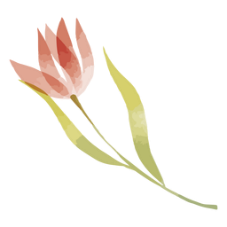 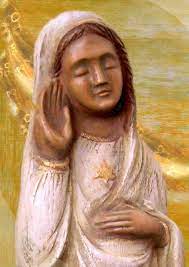 ATTITUDE D’ÉCOUTE EN MARIE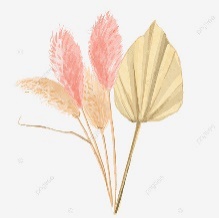 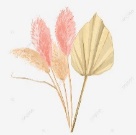  Deuxième jour : 30 novembreMotivation : Hier, nous avons contemplé l'attitude de silence de Marie et des Fondateurs, une vertu intimement liée à l'attitude d'écoute attentive. Demandons aujourd'hui à la Vierge de nous rendre dociles et disponibles pour écouter et méditer dans notre cœur la parole que Dieu nous adresse chaque jour, exprimée dans des réalités si diverses et de manière si subtile que Dieu aime à parlerChant appropriéÀ l’écoute de la paroleAvec une attitude d'écoute attentive, allons à Bethléem, asseyons-nous à côté de Marie dans la crèche et apprenons d'elle à garder et à méditer la Parole dans notre cœur Luc 2 : 15-19... "les bergers se dirent les uns aux autres : "Allons à Bethléem pour voir ce qui s'est passé et ce que le Seigneur nous a révélé." Ils s'y rendirent en hâte, et trouvèrent Marie et Joseph, et l'enfant couché dans la crèche. Quand ils le virent, ils firent connaître ce qu'on leur avait dit de l'enfant ; et tous ceux qui l'entendirent s'étonnèrent de ce que les bergers leur avaient dit. Marie, elle, gardait toutes ces choses, et les méditait dans son cœur. Silence méditatif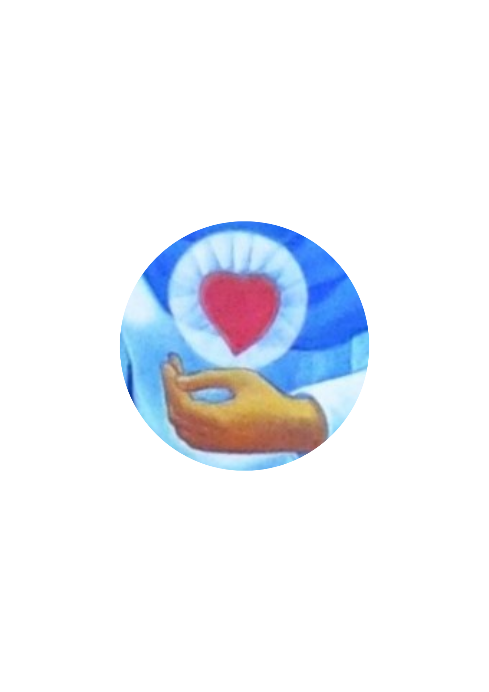 Psaume 45, 11-12 Écoute, ô ma fille, regarde, incline ton oreille,Oublie ton peuple et la maison de ton père ;Le roi est séduit par ta beauté :Prosterne-toi devant lui, car il est ton Seigneur.TRAIT CHARISMATIQUELe père Fondateur dans l’autobiographie nous dit comment il prenait soin de son attitude d’écoute. Suivons avec attention ce qu’il nous dit : Quant à l'ouïe, je me suis toujours appliqué à la mortifier en évitant les conversations inutiles et celles qui pouvaient blesser la charité ; ou bien je m'en allais ou je changeais de conversation, ou bien je montrais, par mon visage, que ces conversations me déplaisaient. Je n'aimais aucunement entendre parler de bons repas, de beuveries, de richesses, de choses mondaines ou de politique..... (Aut. PC 399)La Mère Fondatrice nous invite à prendre soin de la manière d’écouter : Deux choses principales doivent être gardées par celui qui veut planter dans le cœur des personnes ces deux vertus, l’humilité et la charité. La "Première et la plus importante est que lorsque quelque chose est nécessaire soit par soulagement ou par demande de conseil, il faut l’écouter avec attention et affection, mais il faut examiner avec une grande prudence ce qu´on lui dit pour la renvoyer joyeuse et réconfortée en lui donnant le conseil dont elle a besoin pour bien agir ... (Cf. Const. 1869Trat. I, chap. 24, nous. 20 - 21) SilenceComment je valorise l'attitude d'écoute dans ma vie personnelle et comment j´en fais une réalité dans la vie quotidienne ?Jetons un rapide coup d'œil dans le monde et pensons aujourd'hui à ceux qui ont besoin d'être écoutés et prions pour eux. Nous pouvons citer le nom des personnes que nous connaissons. .... Si possible pendant la semaine, je m'efforce d'écouter quelqu'un en étant porteur de bonnes nouvelles.Prière à Marie, la femme de l'écoute, de la décision, de l'action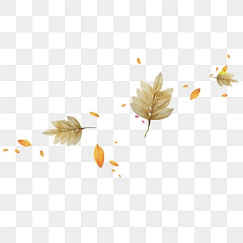 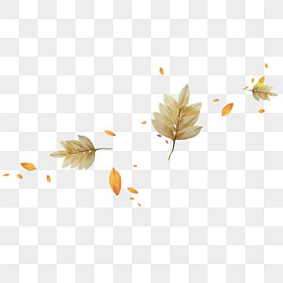 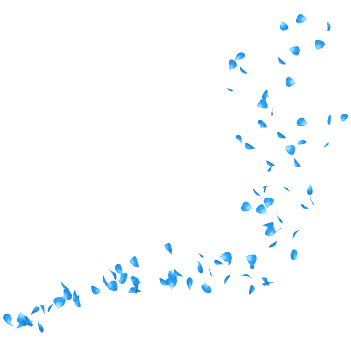 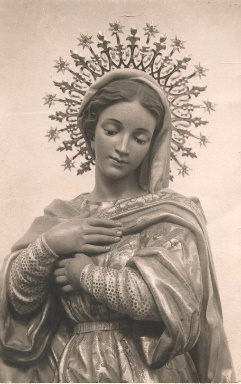 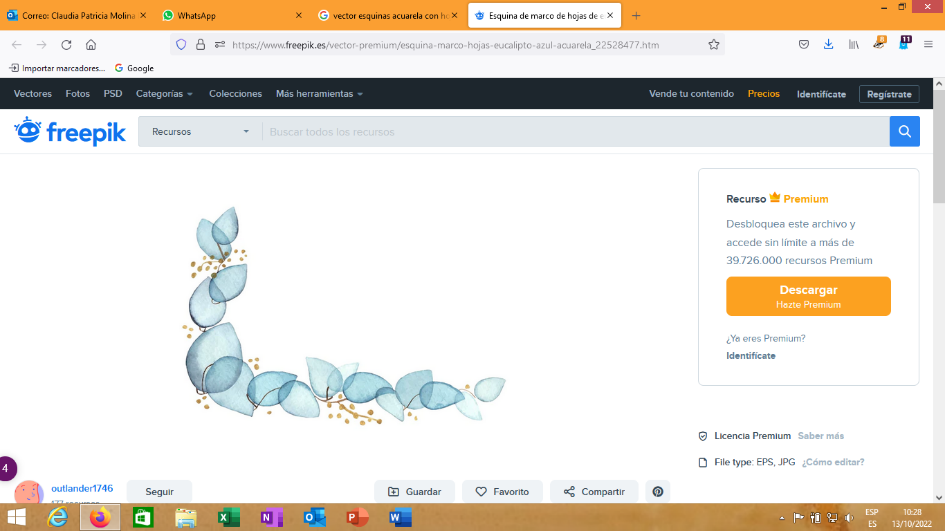       MARIE VIT DANS UNE ATTITUDE DE FOI  Troisième jour : 1er décembreMotivation : Au centre de la foi se trouve l’amour de Dieu, sa sollicitude concrète pour chaque personne, son dessein de salut qui embrasse l’humanité entière et toute la création.   La foi : Nous révèle l’amour de Dieu, nous fait respecter la nature, nous aide à reconnaître dans la nature le langage de Dieu et sa maison, la maison commune, qu’il nous a confiée pour la cultiver et la sauvegarder. Nous enseigne à identifier des formes justes de gouvernement, en reconnaissant que l’autorité vient de Dieu pour être au service du bien commun. Elle dispose notre cœur pour grandir dans l’attitude de pardonner, qui a souvent besoin de temps, d’efforts, de patience et d’engagement...  Demandons à la Vierge de nous aider à grandir dans l’attitude de foi pour découvrir Dieu présent dans notre réalité et que nous puissions en témoigner avec joie.Chant appropriéÀ l’écoute de la parole Lisons attentivement le verset plusieurs fois... ; je laisse résonner dans mon cœur cette béatitude adressée à notre mère.Luc 1 :45."Heureuse celle qui a cru à l'accomplissement des choses qui lui ont été dites par le Seigneur".Lucas 1,45.Silence méditatifTRAIT CHARISMATIQUEDevant le Saint Sacrement, je ressens une foi si vive que je ne peux l'expliquer. Cela me rend presque sensible, et je ne cesse d'embrasser ses plaies et de rester, enfin, serrée à lui. Je dois toujours me séparer et m'arracher violemment à sa divine présence quand l'heure est venue. (Aut. PC 767)J'avais fait beaucoup d'actes d'abandon et d'offrande dans les bras de la divine Providence, au milieu de tant de dangers, sûre et certaine que Dieu ne manque jamais de moyens, ni sur mer ni sur terre, pour secourir les besoins de ses enfants, même dans cet immense espace d'eau, où nous n'avions d'autre refuge que les vagues agitées. Cette foi vive que Dieu a mise dans mon âme m'a fait reposer au milieu de tant de peines, et ainsi Dieu a voulu en cette occasion donner la preuve que celui qui met toute son espérance dans sa puissance infinie n'est pas confus. (Aut. MP 152)SilenceQuels sont les sentiments qui surgissent en moi lorsque je contemple l'attitude de foi de Marie et des Fondateurs ? Par quelles œuvres j'exprime ma foi dans ma vie quotidienne ?Échos de la prière.Prière Finale : Marie, Mère de l'Église et Mère de notre foi. Mère, ouvre nos oreilles à la Parole, afin que nous puissions reconnaître la voix de Dieu et son appel !Suscite en nous le désir de suivre ses traces, en sortant de notre terre et en faisant confiance à sa promesse. Aide-nous à nous laisser toucher par son amour, afin que nous puissions le toucher dans la foi.Aide-nous à lui faire pleinement confiance, à croire en son amour, surtout dans les moments de tribulation et de croix, lorsque notre foi est appelée à grandir et à mûrir. Sème dans notre foi la joie du Seigneur ressuscité. Rappelle-nous que celui qui croit n'est jamais seul.Apprends-nous à regarder avec les yeux de Jésus, afin qu'il soit la lumière sur notre chemin. Et que cette lumière de la foi grandisse continuellement en nous, jusqu'à ce que vienne le jour du soleil sans déclin, qui est le Christ lui-même, ton Fils, notre Seigneur.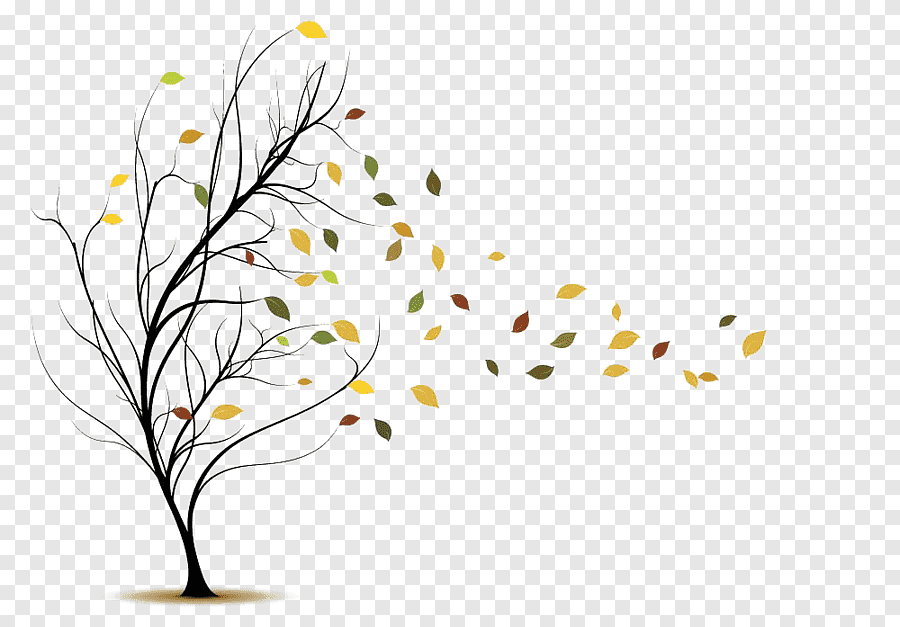 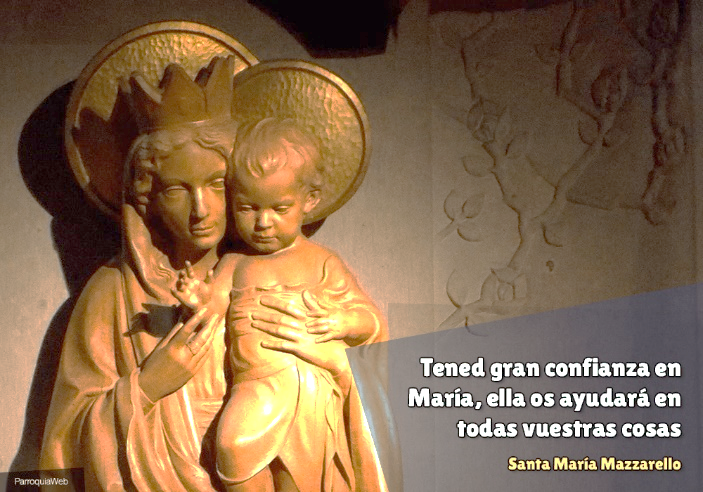 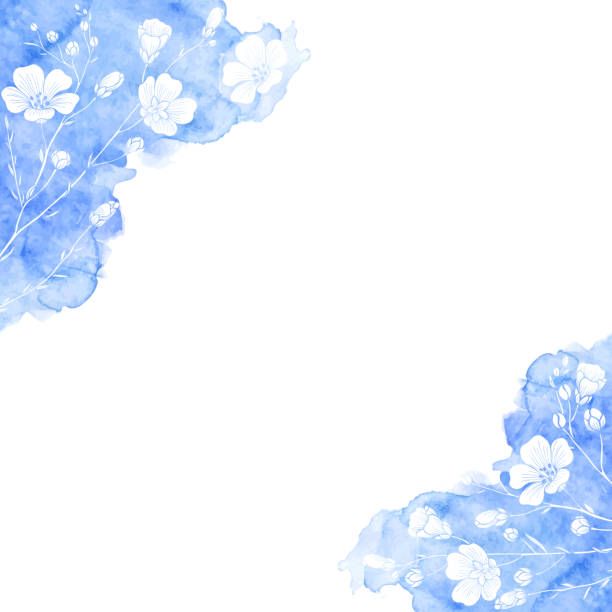                   ATTITUDE DE CONFIANCE EN MARIE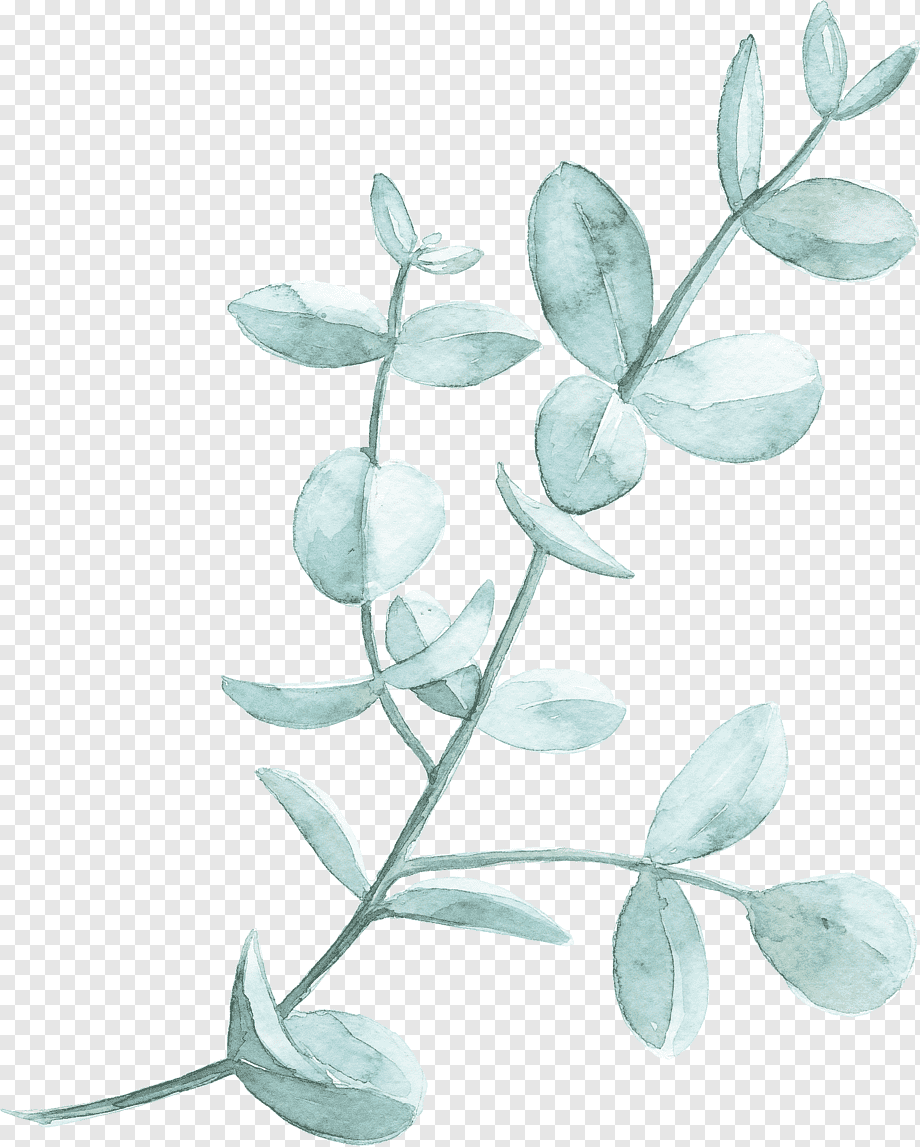 Quatrième jour : 2 décembreMotivation : La confiance en Dieu s'enracine dans la foi née de l'amour de sa volonté.  Contemplons Marie qui, constatant le manque de vin aux noces, n'hésite pas à demander avec conviction l'aide de Jésus.  Demandons sa grâce pour que nous aussi prenions conscience de ce qui manque en nous et dans le monde et contribuions à la transformation à partir de et avec Jésus.Chant appropriéÀ l’écoute de la parole  Écoutons Jean l'Évangéliste, laissons-nous porter par ses paroles, pour découvrir l'attitude de confiance qu'il veut souligner chez la Vierge.Jean 2, 1-5.Trois jours plus tard, il y avait un mariage à Cana de Galilée et la mère de Jésus était là. Jésus et ses disciples ont également été invités aux noces. Et comme il n'y avait plus de vin, parce que le vin des noces était épuisé, sa mère dit à Jésus : "Ils n'ont pas de vin". Jésus lui répondit : "Qu'ai-je à faire avec toi, femme ? Mon heure n'est pas encore venue. Sa mère dit aux domestiques : "Fais ce qu'il te dit."Silence méditatifTRAIT CHARISMATIQUENos Fondateurs ont su vivre dans un abandon total et n'avoir confiance qu'en Dieu. Écoutons comment ils l'expriment.... en plus d'être toujours présent matin et après-midi, ... à la tombée de la nuit, quand il n'y avait presque plus personne dans l'église, alors je revenais et seul je m'occupais du Seigneur. Avec quelle foi, avec quelle confiance et avec quel amour ai-je parlé avec le Seigneur, avec mon bon Père ! Je me suis offert mille fois à son saint service, j'ai voulu être prêtre pour me consacrer jour et nuit à son ministère, et je me souviens que je lui ai dit : Humainement je ne vois pas d'espoir, mais tu es si puissant que si tu veux vous réparerez tout. Et je me souviens qu'en toute confiance je me suis remis entre ses mains divines, espérant qu'il arrangerait ce qui devait être fait, ce qui était en effet le cas. … (Aut. PC 40).Je mets toute ma confiance en Dieu, sûre et certaine que je marcherai toujours sous son ombre ; (MP Aut. 131)Á la lumière de Notre-Dame et des Fondateurs, regardons nos vies et demandons-nous : en qui ai-je mis ma confiance ? Avec quelles attitudes dans la vie quotidienne est-ce que j'exprime ma confiance en Dieu ?SilencePrières de pétitions spontanées.  Nous répondons aux prières. R/Marie, augmente en nous la confiance que tout dépend de Dieu.Prière finale¡Ô Très Sainte Marie, conçue sans tache originelle, Vierge et Mère du Fils du Dieu vivant, Reine et Mère des Cieux et de la terre ! Puisque tu es Mère de pitié et de miséricorde, daigne tourner tes yeux compatissants vers nous sur cette terre pleine de guerre, pauvreté, misère, solitude, injustice..., pour que nous nous sentions tous tes enfants. Ô notre Mère, combien nous t’aimons ! Oh, combien est la confiance que nous avons en toi de nous sentir frères et fils d’un même Père. Intercède pour nous, ô Mère devant ton fils. Amen (cf. Aut. PC 154).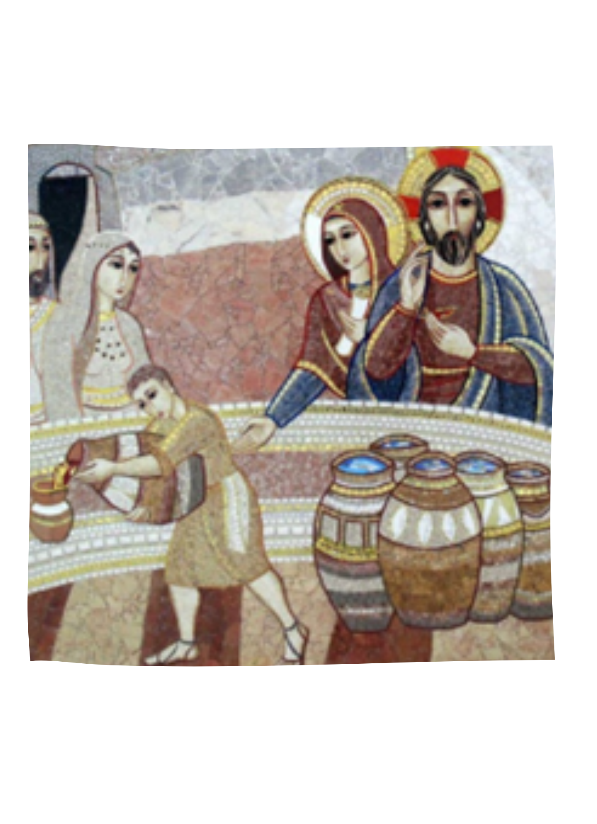     ATTITUDE DE SINCÉRITÉ EN MARIE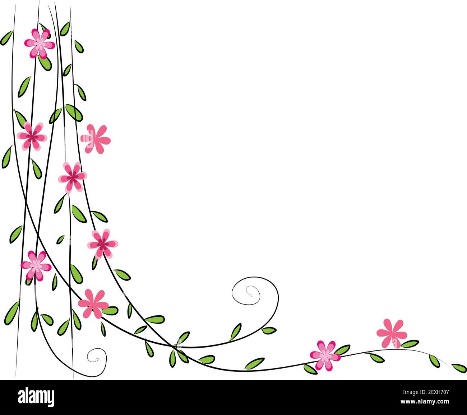 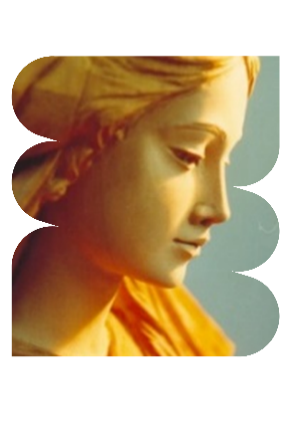 Cinquième jour : 3 décembreMotivationLa simplicité, la transparence et la sincérité de Marie attirent Dieu, qui découvre en elle la place pour être présente dans notre histoire. De son côté, Marie, avec pleine confiance, cherche à clarifier la manière dont Dieu veut qu'elle contribue à son dessein de salut. Dans cette prière, demandons-lui de nous aider à vivre avec les mêmes attitudes qu'elle a vécues afin que Dieu continue sa présence à travers nous dans nos familles et dans nos communautés.Chant appropriéÀ l’écoute de la paroleImaginons cette rencontre entre Dieu et Marie, arrêtons-nous pour écouter ses paroles, avec quelle honnêteté, quelle transparence, quelle simplicité elle s'adresse à Dieu et dit : je ne connais pas d'homme, comment est-ce possible ? Je m'assieds à côté d'elle, me connectant à son cœur et aux entrailles de femme propre, prête à accueillir Dieu en elle. Luc 1, 30-31. 34-38L'Ange lui dit : "Ne crains pas, Marie, car tu as trouvé grâce devant Dieu ; tu concevras dans ton sein et tu enfanteras un fils, et tu lui donneras le nom de Jésus. ..." Marie dit à l'Ange : "Comment cela se peut-il ? Marie répondit à l'ange : "Comment cela se fera-t-il, puisque je ne connais pas d'homme ?" L'ange lui répondit : "L'Esprit Saint viendra sur toi, et la puissance du Très-Haut te couvrira de son ombre... Car avec Dieu rien n'est impossible." Et Marie dit : "Voici, je suis la servante du Seigneur ; qu'il me soit fait selon ta parole. L'Ange la quitta et s'en alla.SilenceTRAIT CHARISMATIQUENos Fondateurs, eux aussi, ont veillé dans leur vie à maintenir une attitude de sincérité, comme nous le lisons dans leurs écrits :"Je suis désolé dans mon âme de vous avoir contrarié ou offensé et je vous demande pardon, et je vous dis avec toute la sincérité de mon cœur que ce que j'ai dit dans ma lettre n'avait pas pour but de vous offenser, ni de vous faire des reproches, ni de prétendre des choses impossibles, mais avec cette franchise et cette clarté qui me sont propres, et avec l'ingénuité d'un ami qui parle à son ami qu'il aime et qu'il aime beaucoup." (CE -T II n° 978)Je vous dis franchement que lorsque je vois des pécheurs, je n'ai pas de repos, je ne peux pas rester tranquille, je n'ai pas de consolation, mon cœur va vers eux…. (Aut. PC 211)Pour intérioriserMarie est belle parce qu’elle est transparente, tout entière pour Dieu, prête à devenir sa demeure. Les paroles et les pensées humaines, lorsqu’elles ne sont pas enracinées dans la Parole de Dieu, elles se privent de leur source originelle de beauté. Marie est belle parce qu’elle écoute la Parole de Dieu, celle qui l’a rendue belle et qui la fait rester belle. Elle a écouté et a vécu immergée dans la source de la beauté : en Dieu. Réfléchis un instant : où sont les racines de tes pensées quand tu te plains, tu n’acceptes pas de nouveaux défis, des situations de conflit, des limitations... Face à ta réalité personnelle, comment Marie et les Fondateurs t´illuminent – ils ?Silence.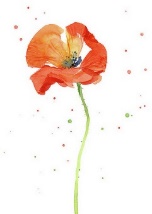 Échos Á mode de psaumeAnt. Sauve-moi, je te fais confiance.Chant finale : Magnificat	           MARIE CŒUR ARDENT 	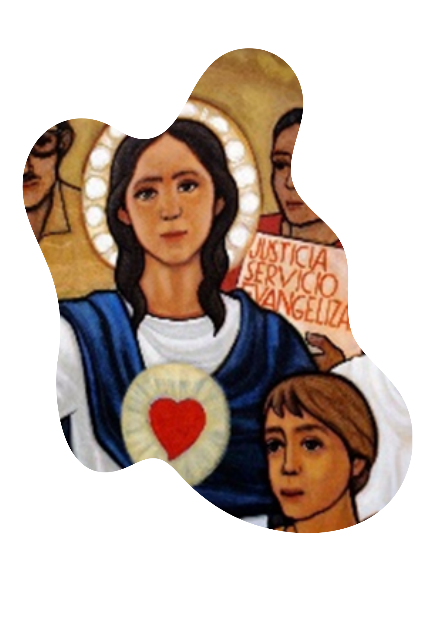 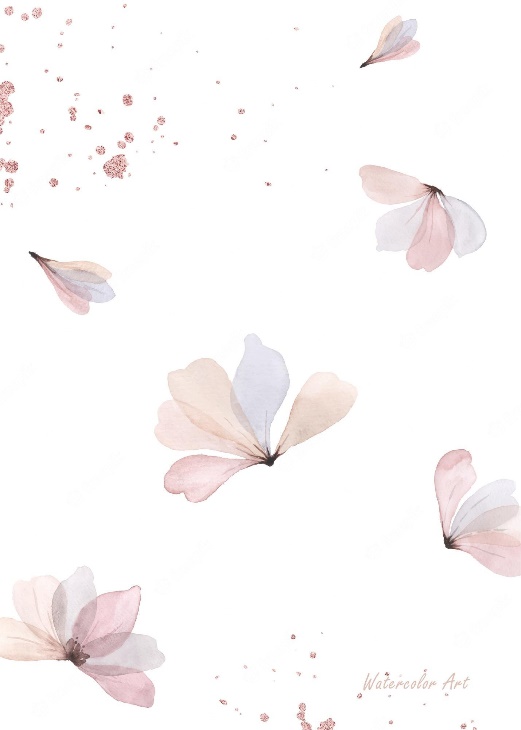 Sixième jour : 4 décembre MotivationMarie laisse la Parole occuper son cœur, elle dialogue avec la Parole dans son cœur et laisse la Parole l'enflammer intérieurement.  Faisons silence..., respirons profondément... et sentons l'étreinte de Dieu dans nos cœurs... sentons-le comme notre Père. ... en lui, nous sentons que nous sommes les enfants, les frères et les sœurs les uns des autres...... Demandons à Marie la grâce de savoir accueillir dans notre cœur la Parole de Dieu exprimée dans nos frères et sœurs, dans la création et dans la réalité qui nous entoure.Chant appropriéÀ l’écoute de la parolePrenons cette béatitude à cœur, et demandons-nous comment elle résonnerait dans le cœur de Marie... Comment résonne-t-elle aussi dans le mien ? Luc 11, 28" Mais il a dit : " Heureux plutôt ceux qui écoutent la parole de Dieu et la gardent. "Pour approfondirL'Église ne peut pas manquer de la culture de la vie et de la beauté qui naît de l'écoute et de la méditation de la Parole. Marie conservera et gardera la Parole au sein de l'Église, afin qu'elle puisse continuer à être transmise au monde de cœur à cœur. Lorsque les yeux sont imprégnés de l'Évangile, ils sont alors capables d'en saisir le sens caché dans les événements du monde, dans la vie quotidienne, et de le montrer également aux autres.Silence méditatifTRAIT CHARISMATIQUELa ferveur apostolique que le Père Claret ressentait dans son cœur était le fruit de l'amour de Dieu qui le poussait à porter l'Évangile à tous. "Je ferai construire une chapelle au milieu de mon cœur et là, jour et nuit, j'adorerai Dieu par un culte spirituel. Je prierai continuellement pour moi et pour les autres. Mon âme, comme Marie, sera aux pieds de Jésus, écoutant ses voix et ses inspirations, et ma chair ou mon corps, comme Marthe, marchera avec humilité et sollicitude, faisant tout ce que je sais être pour la plus grande gloire de Dieu et le bien de mes prochains..." (Aut. PC. 2008, p. 641).Chez la Mère Fondatrice ce désir d'un cœur ardent se retrouve fréquemment sous la forme d'une supplique à l'Esprit Saint dans plusieurs de ses lettres.  Par exemple, que le feu sacré de l'amour divin brûle et consume bientôt nos cœurs (CO. n° 99). Que la grâce de l'Esprit Saint remplisse de plus en plus nos cœurs. Amen. (CO. n° 182).SilenceMarie et les Fondateurs ont saisi la parole de Dieu, elle est devenue pour eux un style de vie, une manière d´être. Comment cette affirmation résonne-t-elle en moi ?Que puis-je apprendre de Marie et des Fondateurs pour continuer à grandir dans une attitude de cœur passionné pour le Royaume ?Avec quelles attitudes je construis les relations fraternelles, la vie de famille, le soin de la création ?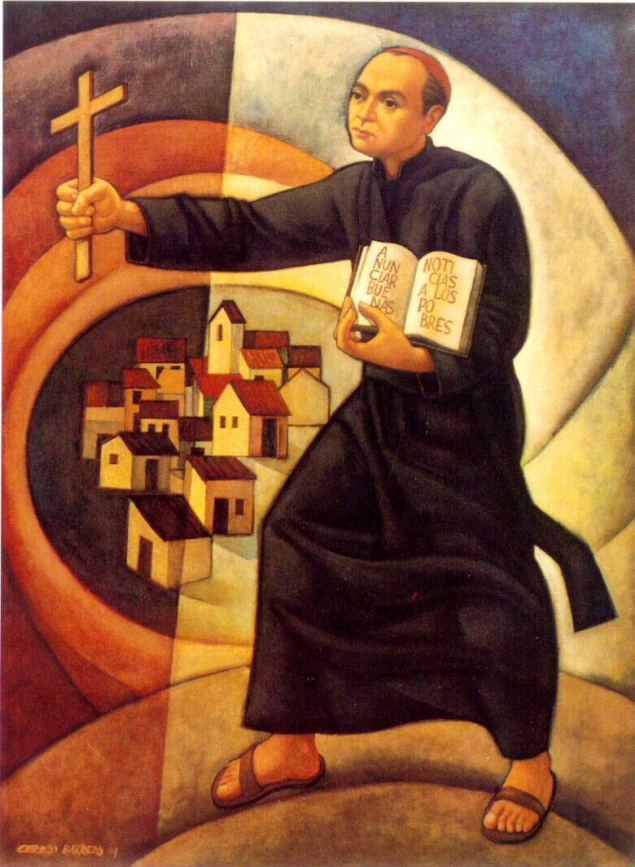 SilenceSous forme de psaume depuis les FondateursAnt : Donne-nous un cœur grand pour aimer.PrièresPétitions spontanées ou Je vous salue Marie priés par les participants.Prière Finale Au niveau du cœur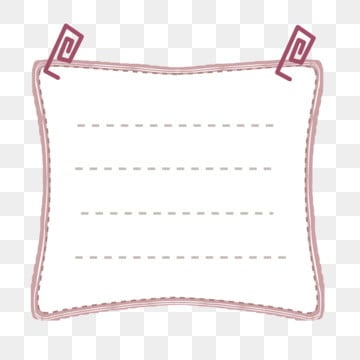 Échos de ma prière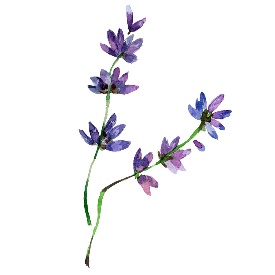 MARIE MÈRE ACCOMPAGNATRICE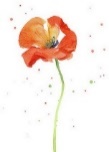 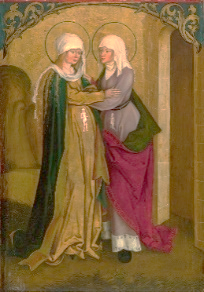 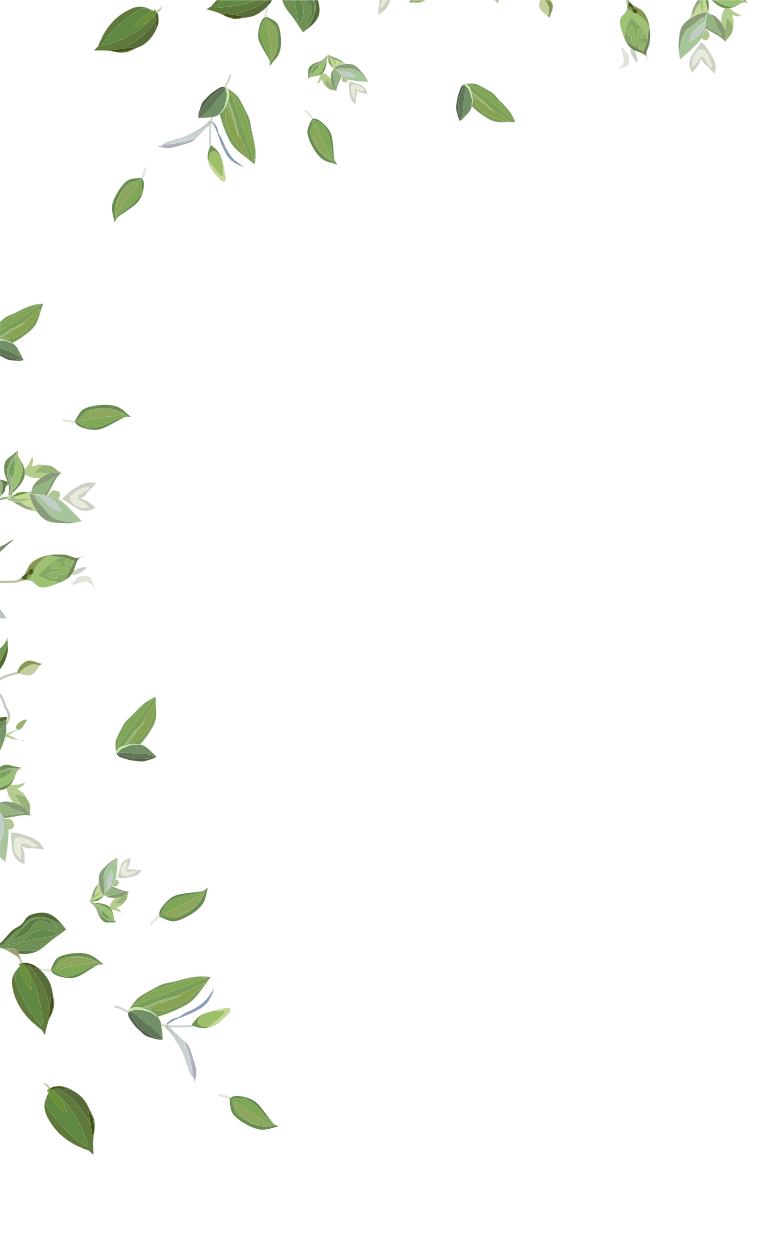 septième jour: 5 décembreMotivationLa vie implique processus et relation ; personne ne grandit seul ou soudainement. L’accompagnement est une pédagogie, savoir être à côté avec discrétion pour aider... C’est marcher patiemment en croyant au bien des autres. C’est rendre palpable l’amour dans un itinéraire de recherche partagée, dans la fidélité à ce que chacun est appelé à être. Marie, par sa docilité à Dieu et sa disponibilité à sa mission de Mère, a été présente en accompagnant son Fils Jésus aux moments culminants de la vie, depuis l’annonce de l’Ange jusqu´au mystère de sa mort et de sa résurrection. Demandons-lui de nous aider à être dociles et disponibles pour nous laisser accompagner et savoir accompagner nos frères et sœurs. Chant appropriéL'écoute de la parole Avec un cœur et des oreilles attentifs, écoutons la lecture en nous plaçant au milieu de la scène, en essayant de percevoir et de sentir cette présence de Marie dans notre propre histoire.Actes des Apôtres 1, 12-14Après que Jésus soit monté au ciel, les Apôtres sont retournés du Mont des Oliviers à Jérusalem : la distance entre les deux endroits est la distance autorisée à être parcourue le jour du sabbat. En arrivant dans la ville, ils sont montés dans la salle où ils avaient l'habitude de se réunir. Il s'agissait de Pierre, Jean, Jacques, André, Philippe et Thomas, Barthélemy, Matthieu, Jacques le fils d'Alphée, Simon Zélotes et Judas le fils de Jacques. Tous, étroitement unis, se consacraient à la prière, en compagnie de quelques femmes, de Marie, la mère de Jésus, et de ses frères.Pour approfondirEn silence, nous nous souvenons de quelques scènes de Marie et de son fils : dans la crèche, en route vers l’Égypte, au temple de Jérusalem, au mariage de Cana, le vendredi saint, ... aussi quelques moments où nous avons senti la présence tendre de notre propre maman, papa, sœur, bon ami, amie.Silence méditatifTRAIT CHARISMATIQUENos Fondateurs ont utilisé l'accompagnement comme une attitude et un moyen pour leur vie personnelle et leur mission apostolique. Écoutons comment ils l'expriment. ... quand je suis arrivé à Marseille, un homme m'a rencontré sur la route. Il m'a emmené dans une maison où j'étais très bien pendant les cinq jours que j'ai dû rester à Marseille pour attendre un bateau. Le lendemain, lorsque je sortis de la maison pour aller chez le consul d'Espagne, comme j'étais obligé de le faire, pour faire contresigner mon laissez-passer, je demandai à la première personne que je rencontrai la rue où l'on m'avait dit que le consul habitait, et ce même homme que je demandai non seulement me dit la rue, mais, me voyant seul, eut la gentillesse de venir m'accompagner. Il parla pour moi et me renvoya très bien et me raccompagna à mon auberge ; et pendant tous ces cinq jours, matin et soir, il vint me chercher dans ma chambre et m'accompagna pour visiter les églises, les cimetières et tout ce qu'il y a de plus précieux dans cette ville en matière de Religion, car il ne me parla jamais même des édifices et des choses profanes. (Aut. PC 127).Maria Antonia dit : J'ai fait ce vœu moi-même, et je l'ai proposé de la sorte aux jeunes femmes qui se proposaient de me suivre, dans un double but : le premier et le principal était d'assurer la vocation de ces jeunes femmes au moyen de la Sainte Obéissance, comme il devait nous obliger à ne pas dévier d'un iota de la volonté de nos supérieures, car je sais combien sont agréables à Dieu les œuvres qui procèdent de cette sainte vertu, et que c'est seulement en elle qu'on peut trouver une œuvre si supérieure à mes faibles forces. L'autre but était de les assurer que je ne les abandonnerais jamais, comme l´indique cette phrase qui dit : "sans faire de division entre nous" (Aut. MP.123).SilenceLe Père Claret s'est humblement laissé accompagner par d'autres personnes de bonne volonté dans sa vie personnelle comme dans la réalisation de la mission apostolique. Mère Paris prend consciemment soin d'accompagner les jeunes femmes qui veulent vivre leur consécration avec elle.Comment ces attitudes de Marie, du Père Claret et de Mère Paris résonnent-elles en toi ? Quelles sont leurs attitudes qui t´ inspirent à vivre comme un compagné et/ ou un accompagnateur, accompagnatrice dans ta communauté, ta famille, des aînés, des jeunes, des enfants... ? 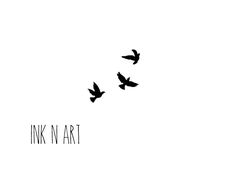  Partage ou échosSous forme de psaumeAnt. Vierge Marie, enseigne-nous à donner la vie pour les autresNotre PèrePrière Finale   Ô cher prochain, je t'aime pour mille bonnes raisons. Je t'aime parce que Dieu veut que je t'aime. Je t'aime parce que Dieu me le commande. Je t'aime parce que Dieu t'aime. Je t'aime parce que Dieu t'a créé à son image et qu'il te destine à aller au ciel. Je t'aime parce que tu as été racheté par le sang de Jésus-Christ. Je t'aime parce que Jésus-Christ a tant fait et tant souffert pour toi. Et pour te prouver l’amour que je te porte, je supporterai pour toi toutes les peines, j'accomplirai tous les travaux, même la mort, s'il le faut. Je t'aime parce que la très sainte Vierge Marie, ma douce mère, t'aime. Je t'aime parce que tu es aimé par les anges et les saints du ciel. Par amour pour toi, je te préserverai du péché et des peines del'enfer. Je t'instruirai, je t'aiderai à éviter le mal, à pratiquer la vertu. Je t'accompagnerai sur le chemin des bonnes œuvres et du ciel. (Aut. PC.448)     MARIE FEMME DANS UNE ATTITUDE DE SORTIE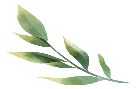 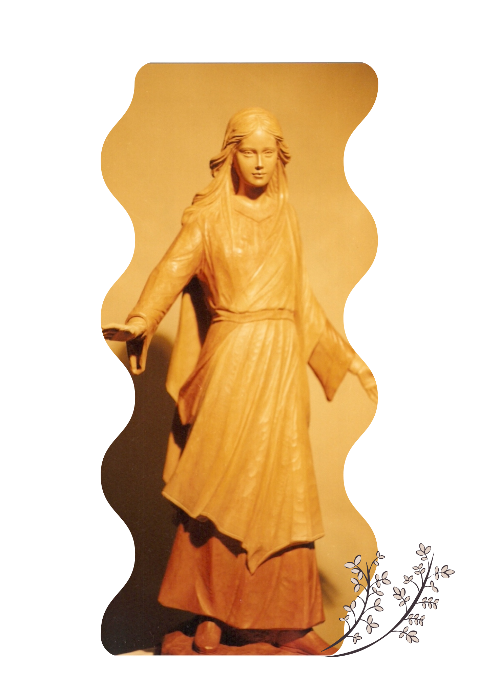 Huitième Jour : 6 décembreMotivation Pour être missionnaires en attitude de sortie, nous voulons prier et apprendre de la Vierge Marie qui s’est rendue compte des besoins des autres, a maintenu vivante l’attitude d’attention, de service, de dévouement, de gratitude, de soin de la vie... Cette façon de contempler et de marcher de Marie vers les autres nous interpelle et nous encourage à nous engager comme elle. Demandons-lui de nous aider à comprendre que la vie du disciple missionnaire est de vivre désinstallé pour rencontrer Dieu dans nos frères.Chant appropriéL'écoute de la parole (Suggestion : trois personnes peuvent lire les passages pour aider à comprendre l'attitude de sortie de la Vierge).Nous voyons dans différents passages de l'Évangile comment Marie a vécu dans une attitude permanente de sortie. J 'écoute sa préoccupation, sa promptitude pour accueillir la volonté de Dieu, pour vivre cette expérience avec Joseph et Jésus. Premier lecteur : Luc 1, 39 ; "En ces jours-là, Marie se leva et partit en hâte vers la montagne, dans une ville de Judée".Deuxième lecture : Luc 2,4-6. 42-45"Joseph monta de la Galilée en Judée, dans la ville de David, appelée Bethléem, parce qu'il était de la maison et de la famille de David, pour se faire enregistrer auprès de Marie, sa femme, qui était enceinte pendant qu'ils étaient là ; et lorsque les jours de son accouchement furent accomplis, elle donna naissance à son fils premier-né, l'emmaillota et le coucha dans une crèche, parce qu'il n'y avait pas de place pour eux dans l'auberge. " ... Lorsque Jésus eut douze ans, ils montèrent comme d'habitude à la fête, et à leur retour, lorsque les jours furent écoulés, l'enfant Jésus resta à Jérusalem, ses parents ne le savaient pas. Pensant qu'il était dans la caravane, ils firent une journée de route et le cherchèrent parmi leurs parents et leurs connaissances ; mais ne le trouvant pas, ils retournèrent à Jérusalem à sa recherche. Troisième lecteur : Matthieu 2, 13-14. 19-21"L'Ange du Seigneur apparut en rêve à Joseph et lui dit : "Lève-toi, prends avec toi l'enfant et sa mère, fuis en Égypte, et restes-y jusqu'à ce que je te le dise. Car Hérode va chercher l'enfant pour le tuer." ... "Lorsque Hérode fut mort, l'Ange du Seigneur apparut en rêve à Joseph en Égypte et lui dit : "Lève-toi, prends avec toi l'enfant et sa mère, et va au pays d'Israël ; car ceux qui en voulaient à la vie de l'enfant sont morts." Il se leva, prit avec lui l'enfant et sa mère, et partit pour le pays d'Israël “Silence méditatifTRAIT CHARISMATIQUEDans le Missionnaire Apostolique, la mère nous dit que le missionnaire doit être disponible pour annoncer l'Évangile. Et dans le Const. de 1869, elle nous présente quelques caractéristiques dont nous devons prendre soin pour imprégner le monde de Dieu.  Écoutons-la :"Le monde entier doit être une patrie pour le missionnaire du Christ, car notre divin Rédempteur est venu nous racheter tous en nous ordonnant de prêcher le même Évangile dans le monde entier". (MA. n2.10). Le Père Claret nous révèle avec simplicité sa disponibilité à porter l'Évangile au monde entier : écoutons l'offre qu'il fait de lui-même au Pape Pie IX. « Mon Père, je dois vous dire que je ne désire rien d'autre en ce monde que de travailler et de souffrir pour Jésus-Christ ; je suis prêt à aller prêcher le saint Évangile dans le monde entier... Je viens à vous comme Saul à Ananias, et [avec] Samuel je dis : Parle, Seigneur, ton serviteur écoute, et je ferai tout ce que votre Sainteté voudra. ... » (LO. N. 171)Je regarde à nouveau Marie et les Fondateurs et je sens combien ils ont été attentifs et se sont mis avec créativité et audace au service de l'annonce de l'Évangile.Je me demande comment j'écoute la volonté de Dieu et comment je réponds promptement à ses appels.Echos :Prière finale :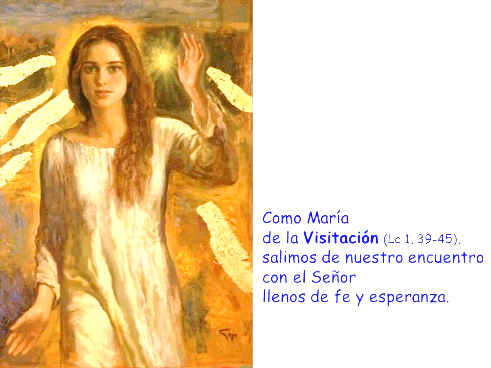 Litanie mariale Élue de Dieu, prie pour nous. Jeune courageuse, priez pour nous.Femme de « que tout soit fait » prie pour nous.Dame de l'espoir, priez pour nous.Pèlerin sans auberge, prie pour nous.Mère exemple de miséricorde, priez pour nous.Femme de foi, prie pour nous.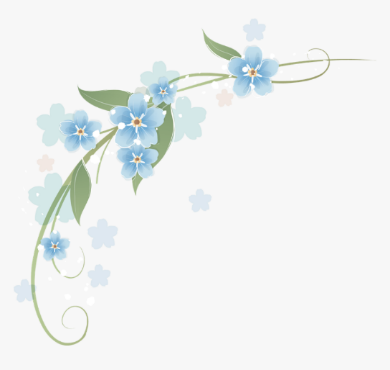 Mère au pied de la croix, prie pour nous.Témoin de la résurrection, prie pour nous.Réconfort des affligés, priez pour nous. Mère de l'Église, priez pour nous.Mère de la Congrégation, priez pour nous.Marie Immaculée, priez pour nous. (D'autres litanies peuvent être ajoutées.)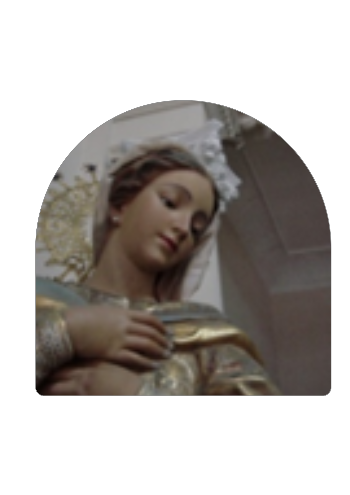 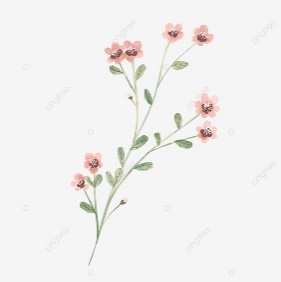 MARIE VIT POUR DIEU DANS UNE ATTITUDE DE LIBERTÉNeuvième jour : 7 décembreMonitionDieu regarde le cœur simple, humble et transparent de Marie et la choisit pour se faire l´ un de nous ; elle accepte sans condition de participer à ce rêve de Dieu, elle l'accueille dans son sein et témoigne par sa vie des conséquences de sa réponse. Dieu nous appelle aussi par notre nom à travers diverses situations ou personnes. Prions ce soir pour nous, pour les jeunes et les enfants, afin que nos réponses quotidiennes puissent émerger de l'amour et de la liberté intérieure comme elle l'a fait.Chant appropriéEn Écoutant La Parole Marie peut combattre le mal sous toutes ses formes, parce qu’avec son oui simple, sans condition elle s’est libérée pour le Royaume.Apocalypse 12, 1 « Un grand signe apparut dans le ciel : une Femme, vêtue du soleil, la lune sous ses pieds, et une couronne de douze étoiles sur sa tête. »SilenceTRAIT CHARISMATIQUELa libération des tentations contre la chasteté lui a donné une grande liberté d'esprit pour l'apostolat. La pureté parfaite que l'Immaculée vient de lui accorder donnera à son zèle une expansion et une générosité et une fécondité illimitée (comme nous le dit le Père Bermejo dans l'Aut. PC 2008, page 515). Hortensia Muñoz et Regina Tutzo nous aident aussi à mieux comprendre comment les Fondateurs, à travers la pauvreté, ont réussi à vivre dans une attitude de liberté : « Un autre élément sur lequel nos fondateurs insistent est la pauvreté. Une pauvreté qui est une pleine confiance en Dieu et en son Plan de Salut, une pauvreté qui est un partage fraternel et solidaire avec nos frères et sœurs, une pauvreté qui doit nous rendre sensibles pour découvrir aujourd'hui tant de personnes qui sont jetées sur le bord de la route, qui attendent qu'un Samaritain les sorte de leur situation et reconnaisse leur dignité. Une pauvreté qui est la liberté face aux pouvoirs et aux biens de ce monde, qui ne sont pas le bien de toute l'humanité. D'une part, la pauvreté est une véritable solidarité et c'est aussi un témoignage prophétique de liberté face à ce qui ne construit pas le Royaume »Il n'est pas facile de vivre avec la liberté que le Royaume « exige », nous nous attachons à des sécurités humaines qui, bien que bonnes, nous empêchent de miser radicalement sur Jésus et son Royaume. Quels sont mes liens, mes attachements ? En quoi je trouve, je mets ma sécurité ?Comme Marie et les Fondateurs, comment pouvons-nous promouvoir l'espérance, la joie, la liberté, la justice et la croissance pour les hommes et les femmes de notre temps ?  MagníficatPrière  finaleVoici deux links vers des chants mariaux en espagnol qui peuvent vous aider dans les célébrations. 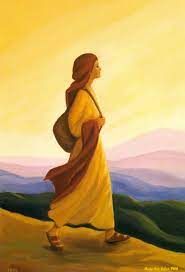 Voici un chant à Marie en français que vous pouvez trouver sur link La première en Chemin, Marie https://www.youtube.com/watch?v=n3Ed9BK6_WALa première en chemin, MarieLa première en chemin, Marie tu nous entraînesA risquer notre "oui" aux imprévus de Dieu.Et voici qu'est semée en l'argile incertaineDe notre humanité, Jésus-Christ, Fils de Dieu.Marche avec nous, Marie,Sur nos chemins de foi,Ils sont chemin vers Dieu (bis).La première en chemin, en hâte tu t'élances,Prophète de Celui qui a pris corps en toi.La parole a surgi, tu es sa résonanceEt tu franchis des monts pour en porter la voix.Marche avec nous, Marie,Aux chemins de l'annonce,Ils sont chemin vers Dieu (bis).La première en chemin, pour suivre au GolgothaLe fils de ton amour que tous ont condamné,Tu te tiens là, debout, au plus près de la CroixPour recueillir la vie de Son Cœur transpercé.Marche avec nous, Marie,Sur nos chemins de croix,Ils sont chemin vers Dieu (bis).La première en chemin avec l'Eglise en marcheDès les commencements, tu appelles l'Esprit!En ce monde aujourd'hui, assure notre marche;Que grandisse le corps de ton fils Jésus-ChristMarche avec nous, Marie,Aux chemins de ce monde,Ils sont chemin vers Dieu (bis).Marche avec nous, Marie,Aux chemins de ce monde,Ils sont chemin vers Dieu (bis).Mère du silence et de l'humilité, tu vis perdue et retrouvée dans la mer sans fond du Mystère du Seigneur.Tout s’identifia avec toi : le temps, l’espace, la parole, la musique, le silence, la femme, Dieu. Tout fut assumé en toi, et divinisé Ton silence n’est pas absence, mais présence. Tu es absorbée par le Seigneur et, en même temps attentive aux frères et sœurs, comme à Cana. Jamais la communication n’est aussi profonde que quand rien n’est dit, et jamais le silence n’est aussi éloquent que quand rien n’est communiqué.Fais-nous comprendre que le silence n’est pas désintéressement pour nos frères, mais source d’énergie et de rayonnement ; il n’est pas repli sur soi même mais déploiement ; et que, pour répandre des richesses, il faut les accumuler.Le monde se noie dans la mer de la dispersion, et il n’est pas possible d’aimer les frères avec un cœur dispersé. Fais-nous comprendre que l’apostolat, sans silence, est aliénation ; et que le silence, sans apostolat, est confort.6. Enveloppe-nous dans le manteau de ton silence, et fais-nous connaître la force de ta foi, la hauteur de ton espérance et la profondeur de ton amour.                                                    (cf. Ignacio Larrañaga)O Marie, Vierge et Mère du Silence, c'est à toi que nous consacrons nos vies. Daigne graver dans nos cœurs celle de ton Fils Jésus, mort et ressuscité pour nous.Vierge du Silence, source de grâce, donne-nous chaque jour la force d'une conversion sincère afin que nous puissions annoncer Dieu dans nos familles et nos communautés par notre style de vie.                                    (Cf. Pape François)Marie, femme de l’écoute, fais que nos oreilles s´ouvrent ; que nous sachions écouter la Parole de ton Fils Jésus parmi les milliers de paroles de ce monde ; fais que nous sachions écouter la réalité dans laquelle nous vivons, chaque personne que nous rencontrons, spécialement celle qui est pauvre, dans le besoin, a des difficultés. Marie, femme de la décision, éclaire notre esprit et notre cœur, pour que nous sachions obéir à la Parole de ton Fils Jésus sans hésitations ; donne-nous le courage de la décision, de ne pas nous laisser entraîner pour que d’autres orientent notre vie.Marie, femme de l’action, fais que nos mains et nos pieds se déplacent « rapidement » vers les autres, pour porter la charité et l’amour de ton Fils Jésus, pour porter, comme toi, la lumière de l’Évangile au monde. Amen(cf. Pape François)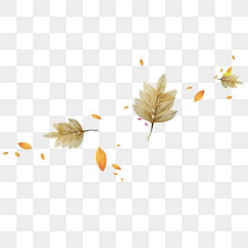 Je sais, Seigneur, que tu es bon et que tu pardonnes. Je sais que tu es miséricordieux envers ceux qui ouvrent leur cœur à ton amour et à ta loyauté. Ecoute-moi. Occupe-toi de moi. Je t´ appelle. Je viens pour être avec toi et pour rester avec toi. Protège ma vie. Sauve-moi. J'ai confiance en Toi.Je me tais en ta présence, car tu connais les profondeurs de ma vie. Me voici, Seigneur, avec mon cœur tel qu'il est : qu'il ne cache rien à tes yeux ouverts. Je suis ici comme de l'argile fraîche qui attend d'être modelée par tes mains miséricordieuses. Protège ma vie. Sauve-moi. J'ai confiance en Toi.Que mon cœur, sans partage, soit tout à Toi. Je te remercie de tout mon cœur, Seigneur, mon Dieu, je te dirai toujours que Tu es un ami fidèle. Tu m'as sauvé de l'abîme et j'ai fait l'expérience de ta miséricorde. Tu m'as délivré des pièges de la tentation, Tu m'as ramené à la vie, à la voie, Protège ma vie. Sauve-moi. J'ai confiance en Toi. Pastoral de jeunes SJ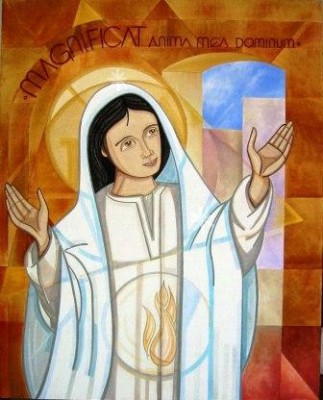 Nulle vertu n'est plus nécessaire que l'amour. Je le dis et je le dirai encore mille fois: la vertu la plus indispensable au missionnaire c'est l’amour. Il doit aimer Dieu, Jésus-Christ, la sainte Vierge Marie et le prochain. Sans cet amour, tous les dons les plus rares et les plus brillants sont inutiles; mais si ses dons sont accompagnés de l’amour, il a tout.(Aut. PC 438) Depuis lors, Notre Seigneur m’a fait la grâce de l’avoir toujours présent à l’esprit, et une communication très intime avec Sa Majesté Divine, spécialement dans la Très Sainte Humanité du Christ Notre Seigneur et dans le Très Saint Sacrement. Les finesses d’amour qu’a opérées Dieu notre Seigneur dans cette misérable pécheresse ont été si nombreuses et si nombreuses que j’ai été obligée de m’exclamer : « Assez, Seigneur, suffit ; ou élargissez mon cœur ou mon âme, telle finesse d’amour ». (Aut.MP12)En cela, je m’encourageais beaucoup à souffrir, parce que Dieu Notre Seigneur m’a donné un amour si grand pour ma Sainte Mère l’Église que si au prix de ma vie (et même si j’en avais mille) je pouvais lui rendre la paix, avec un très grand amour je souffrirais les plus cruels, Même jusqu’au bout du monde. (Aut. MP.35)O Jésus et Marie ! L'amour que j'ai pour toi me fait désirer la mort pour que nous soyons unis dans le ciel ; mais cet amour est si grand qu'il me fait demander une longue vie pour gagner des âmes au ciel. Oh amour, oh amour, oh amour, oh amour ! Tout cela pour la gloire de Dieu et le salut des âmes (Aut. PC164). C'est là que Marie a appris à vivre après que l'Ange l’a eu quittée. Sans savoir dire un mot, sans être capable de dire non.Là, elle a compris que les silences parlent et que les mots, parfois, sont silencieux. Que vivre, ne signifie pas avant tout savoir et gagner, mais seulement apprendre à écouter. Là, son être s'est ouvert au mystère, l'inattendu entre en elle. Il n'y avait plus de routes ni de panneaux indicateurs pour la sécuriser dans sa marche. Là, au niveau du cœur, seule la foi peut vaincre la peur. L'amour, en Marie, n'avait plus de freins.(Seve Lázaro, SJ)Seigneur, donne-moi le courage de risquer ma vie pour toi, la joie débordante de me dépenser à ton service. Donne-moi, Seigneur, des ailes pour voler et des pieds pour marcher au pas des hommes Don, Seigneur, don pour «donner la vie» à partir de la vie, celle de chaque jour.Donne-nous, Seigneur, le désir de nous donner et de nous dévouer, de laisser la vie dans le service des faibles.Seigneur, fais-nous bâtisseurs de ta vie, propagateurs de ton royaume, aide-nous à mettre la tente au milieu des hommes pour leur porter le trésor de ton amour qui sauve.Rends-nous, Seigneur, dociles à ton Esprit pour être conduits à donner la vie depuis la croix, depuis la vie qui jaillit quand le grain meurt dans le sillon.Mon âme proclame ta grandeur, ô Seigneur. Ma joie s'enracine dans ta vie, dans ta présence, dans ta promesse. Tu regardes ma petitesse, et à tes yeux, et dans tes mains, je suis plein de grâce pour le monde.Tu apportes le salut et tu promets l’amour là où règne l’égoïsme. Tu promets la liberté à celui qui vit enchaîné. Tu offres la rencontre aux abandonnés et l’abondance à ceux qui n’ont rien.Tu l’as fait autrefois et tu continues à le faire dans tant de personnes qui vivent et agissent en ton nom aujourd’hui. Moi Je veux agir en ton nom, parler avec tes paroles, embrasser avec ta tendresse comme Marie, comme tant d’autres, maintenant et pour toujours. Amen.                       
(José María R. Olaizola, sj)Vierge Sainte et Immaculée, à Toi, qui es la fierté de notre peuple et la protection maternelle de nos villes, nous nous accueillons avec confiance et amour.Tu es toute beauté, Marie. En Toi il n’y a pas de tache de péché. Renouvelle en nous le désir d’être saints, que dans nos paroles resplendisse la vérité, que nos œuvres soient un chant à la charité, que dans notre corps et dans notre cœur brillent la pureté et la chasteté, que dans notre vie se reflète la splendeur de l’Evangile.Tu es toute beauté, Marie. En Toi s’est faite chair la Parole de Dieu. Aide-nous à être toujours attentifs à la voix du Seigneur, que nous ne soyons pas sourds au cri des pauvres, que la souffrance des malades et des opprimés ne nous trouve pas distraits, que la solitude des personnes âgées et l’impuissance des enfants ne nous laissent pas indifférents, que nous aimions et respections toujours la vie humaine4.   Tu es toute beauté, Marie. En Toi nous voyons la joie complète de la vie heureuse avec Dieu. Fais que nous ne perdions jamais le cap dans ce monde, que la lumière de la foi illumine notre vie, que la force consolatrice de l’espérance guide nos pas, que l’ardeur enthousiaste de l’amour enflamme notre cœur, que nos yeux soient fixés sur le Seigneur, source de la vraie joie.5.  Tu es toute beauté, Marie. Écoute notre prière, entends notre demande, que l’amour miséricordieux de Dieu en Jésus nous séduise, que la beauté divine nous sauve, nous et le monde entier. Amen.Pape François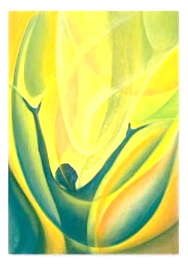 